Montessori Infant Community Guide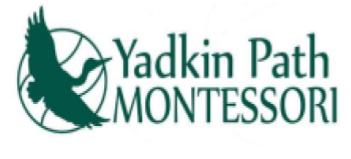 Yadkin Path seeks an Infant Guide (Teacher) to work with children ages 6 weeks to 18 months. This is a full-time position with work hours from approximately 6:30 am to 2:30 pm. Having any past experience working as a nanny or in a childcare setting will be very advantageous to you for this opportunity. Salary is based on experience and/or education. To achieve higher rates of pay, opportunities to engage in further education are available at NO COST TO YOU. Bonuses are also offered when applicable.As a small, private school with a close-knit staff/child/parent community, our goal is to create a living environment where children, our hope for the future, can thrive. We follow Montessori principles and are more than happy to train you in this methodology. Yadkin Path is a family so we are looking for individuals who are interested in staying with us long-term.Preferred:Knowledge of or personal/professional experience with Montessori, Waldorf, ReggioHomey sense of interior designStrong interest in the natural worldNC Early Childhood credentials or Associate's in Early ChildhoodBachelor’s degree in Psychology, Sociology, Art, Design, English or Literature, Religion and/or Philosophy, Biology, Zoology, Sustainable Living, and othersRequirements:Experience working in a classroom with children 6 weeks – 18 months oldLong-term employment committedGood communication skills (verbal and non-verbal)Comfortable with technology Willing to learn new skillsStrong organizational skillsClick to send your resume & cover letter that includes your personal statement of interest.  Thank you!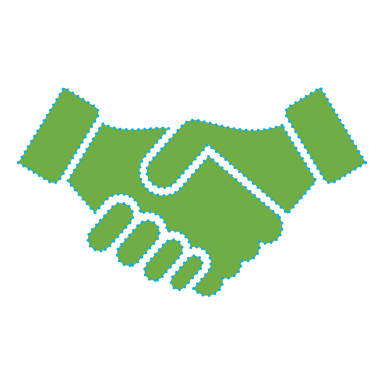 Also, if you really want to be “on the ball”, complete the linked YPMS Employee Application and send it with your resume and cover letter above.	YPM ApplicationFurther InformationTo work in education or child care in North Carolina, all applicants must have or do the following items:A qualifying Child Care Criminal Background Check Letter$26.50 paid onlineTo complete your background check now, CLICK HEREElectronic Fingerprinting ReportDone Locally (Rowan Sheriff's Dept)Or see approved list for other locations here: Local Fingerprinting LocationsCost varies depending on location chosenThis should be done within 7 days of your Criminal Background Check #1 aboveCPR/First Aid TrainingMust be done in-person, not onlineYou can complete it within 30 days of being hiredITS SIDS Training (if working with infants)You do not have to have the above four items done prior to being hired, but if you do have any of these completed, let us know. It is a good head start, no matter where you decide to be employed. Once hired, we can discuss these items further. Thank you!  